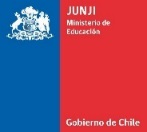 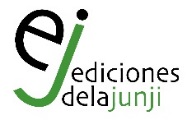 QUINTO CONCURSO DEL CUENTO ILUSTRADO Del juego a la palabraPRESENTACIÓNComo todos los años, durante abril, mes del libro, la Junta Nacional de Jardines Infantiles (JUNJI) abre su editorial a autores y autoras externos y ofrece su tribuna para que ellos y ellas produzcan, puntualmente, libros álbumes destinados a iniciar en niños y niñas su vinculación y goce con la lectura.CONVOCATORIA La JUNJI, a través de su área editorial, invita al público general a participar en el QUINTO CONCURSO DEL CUENTO ILUSTRADO INFANTIL, Del juego a la palabra, que busca incentivar la producción literaria y promover la educación en los primeros años mediante la lectura y difusión de relatos que hayan sido creados para niños y niñas de 0 a 4 años de edad, sus familias y educadoras. Los cuentos que se propongan en los géneros de ficción y no ficción, deberán ser inéditos y, si bien tendrán una temática libre, deberán ser congruentes con algún énfasis curricular de la JUNJI relacionado a la importancia del juego, diversidad, integración, alimentación sana y vida saludable, lactancia materna, interculturalidad, buen trato, educación de calidad, con la intención de editarse como libro álbum y constituirse en material pedagógico para el aula. Los cuentos deberán incluir ilustraciones que complementen cada texto (cada página) y constituyan un verdadero relato independiente que se sostenga y comprenda por sí mismo.POSTULACIÓNPodrá participar toda persona radicada en Chile, mayor de 18 años, nacional o extranjera.Los cuentos deberán ser inéditos y no haber sido presentados anteriormente a ninguna editorial o concurso literario.Cada postulante podrá presentar la cantidad de cuentos que desee.CONVOCATORIALa JUNJI realiza la convocatoria del concurso Del juego a la palabra a través de su página web, medios de difusión y redes sociales.PRESENTACIÓN Cada postulante deberá completar la ficha de postulación.Las postulaciones se realizarán vía correo electrónico. Éstas deben enviarse a la encargada editorial, Rosario Ferrer, al correo rferrer@junji.cl. Cada postulación deberá presentar contenido para 28 a 30 páginas Word tamaño carta.Cada página deberá contener: Texto escrito con tipografía Arial 12, interlineado 1,5.Recordar que en los libros álbumes los textos son breves.Un mínimo de una (1) ilustración por página. Las ilustraciones deben presentarse en formato TIF o PDF en alta resolución de al menos 300 dpi, tamaño 25 alto x 27 ancho. Es decir, todo texto (página) debe estar ilustrado, en sintonía a como son los libros álbumes, donde las ilustraciones complementan lo escrito y constituyen un relato visual por sí mismo. Por lo tanto, la postulación deberá considerar de 28 a 30 ilustraciones, de las cuales, tres (3) deben ser a doble página (25 alto x 54 ancho). Finalmente, habrá que considerar (además de las 28 a 30 ilustraciones), una ilustración más para la portada.En archivos adjuntos y de manera ordenada se enviará, por una parte, el relato escrito en Word con tipografía Arial 12 con interlineado 1,5 y, por otra, todas las ilustraciones solicitadas en formato TIF o PDF en alta resolución (300 dpi), tamaño 25 alto x 27 ancho.Las postulaciones que no cumplan con lo señalado en estas bases serán descartadas.PLAZOSLas postulaciones se realizarán desde el 23 de abril al 30 de agosto de 2024.PREMIOHabrá una sola propuesta de libro ganadora, cuyos autores/ilustradores figurarán como tal junto a la JUNJI en el Registro de Propiedad Intelectual y la Cámara Chilena del Libro.El premio consistirá en la edición del cuento como libro álbum, bajo el sello Ediciones de la JUNJI, con un tiraje de 3 mil ejemplares para ser distribuido en los jardines infantiles de la JUNJI como material pedagógico de aula.Asimismo, habrá un evento de presentación y autores/ilustradores recibirán, en conjunto, 60 ejemplares para su uso exclusivo.RESULTADOSLa postulación ganadora será contactada a fines de 2024 vía teléfono y correo electrónico por la encargada editorial. La difusión del ganador se realizará a través de la página web institucional y redes sociales.JURADOEl jurado estará compuesto por la vicepresidenta ejecutiva de la JUNJI, la directora del Departamento de Calidad Educativa institucional, docentes y destacadas figuras nacionales de los ámbitos de la literatura infantil y del diseño gráfico.EDICIÓNLos postulantes aceptarán que durante el proceso de producción del libro álbum se puedan realizar ajustes consensuados de edición (redacción, estilo, ilustraciones) que los autores/ilustradores deberán aceptar y donde, de ser necesario, deberán colaborar.INFORMACIONESIngresar a www.junji.cl o dirigir consultas al correo rferrer@junji.cl (contacto Rosario Ferrer).